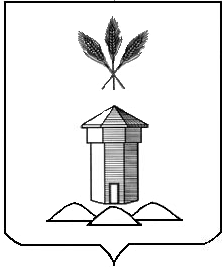 Администрация Бабушкинского муниципального округа Вологодской областиПОСТАНОВЛЕНИЕ«15» ноября 2023 года                                                                                 №960с.им. БабушкинаОб исправлении технической ошибкиВ целях исправления технической ошибки, допущенной в Порядке предоставления в 2023 году единовременной денежной выплаты гражданам Российской Федерации, добровольно заключившим контракт о прохождении военной службы в Вооруженных Силах Российской Федерации для участия в специальной военной операции, утвержденном постановлением администрации Бабушкинского муниципального округа от «29» сентября 2023 года № 826, руководствуясь Уставом Бабушкинского муниципального  округа Вологодской области, ПОСТАНОВЛЯЮ:1. Исправить техническую ошибку в Порядке предоставления в 2023 году единовременной денежной выплаты гражданам Российской Федерации, добровольно заключившим контракт о прохождении военной службы в Вооруженных Силах Российской Федерации для участия в специальной военной операции:-в пункте 2 слова «и зарегистрированным по месту жительства (пребывания) заменить словами «имеющим место жительства (пребывания)»;- в результате устранения допущенной технической ошибки пункт 2 следует читать:  «Единовременная денежная выплата предоставляется военнослужащим, состоящим на воинском учете в Военном комиссариате Тотемского, Бабушкинского, Нюксенского и Тарногского муниципальных округов Вологодской области, имеющим место жительства (пребывания) на территории Бабушкинского муниципального округа»;2.Настоящее постановление подлежит официальному опубликованию (обнародованию) в средствах массовой информации и размещению на официальном сайте Бабушкинского муниципального округа в информационно-телекоммуникационной сети «Интернет», вступает в силу со дня его официального опубликования (обнародования) и распространяется на правоотношения, возникшие с 1 октября 2023 года. 3.Контроль за исполнением постановления оставляю за собой.Глава округа                                                                          Т.С. Жирохова